КАК УЗНАТЬ НОМЕР СЕРТИФИКАТА? Есть ли он у вас?Войти на портал ХМАО ПФДО, https://hmao.pfdo.ruНажать кнопку «ПОДАТЬ ЗАЯВЛЕНИЕ»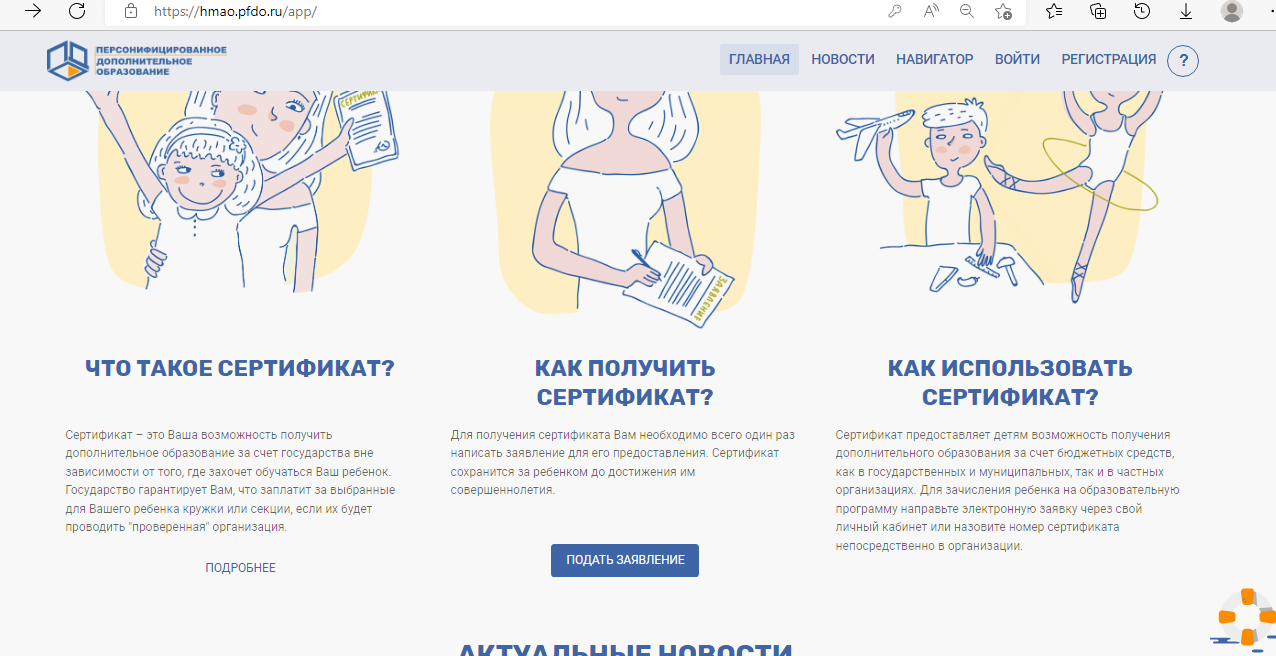 3.Нажать кнопку «Напомнить номер сертификата»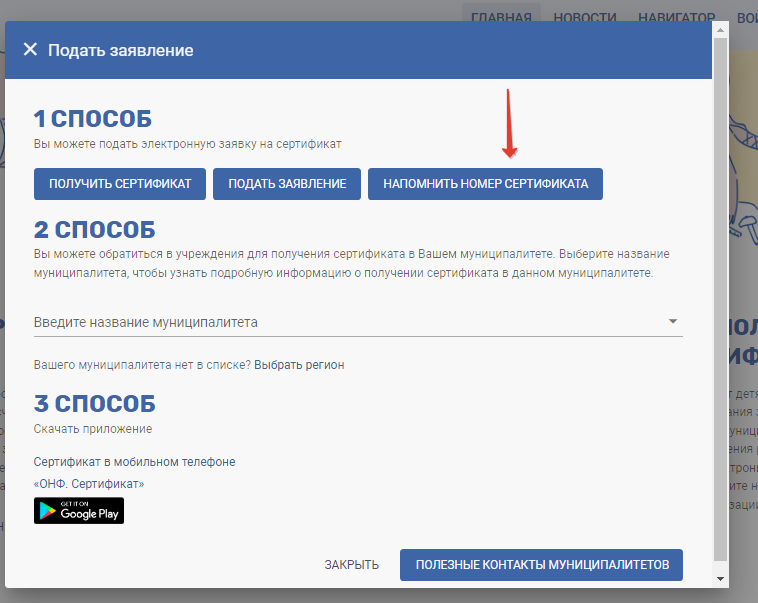 4.Ввести требуемые  данные 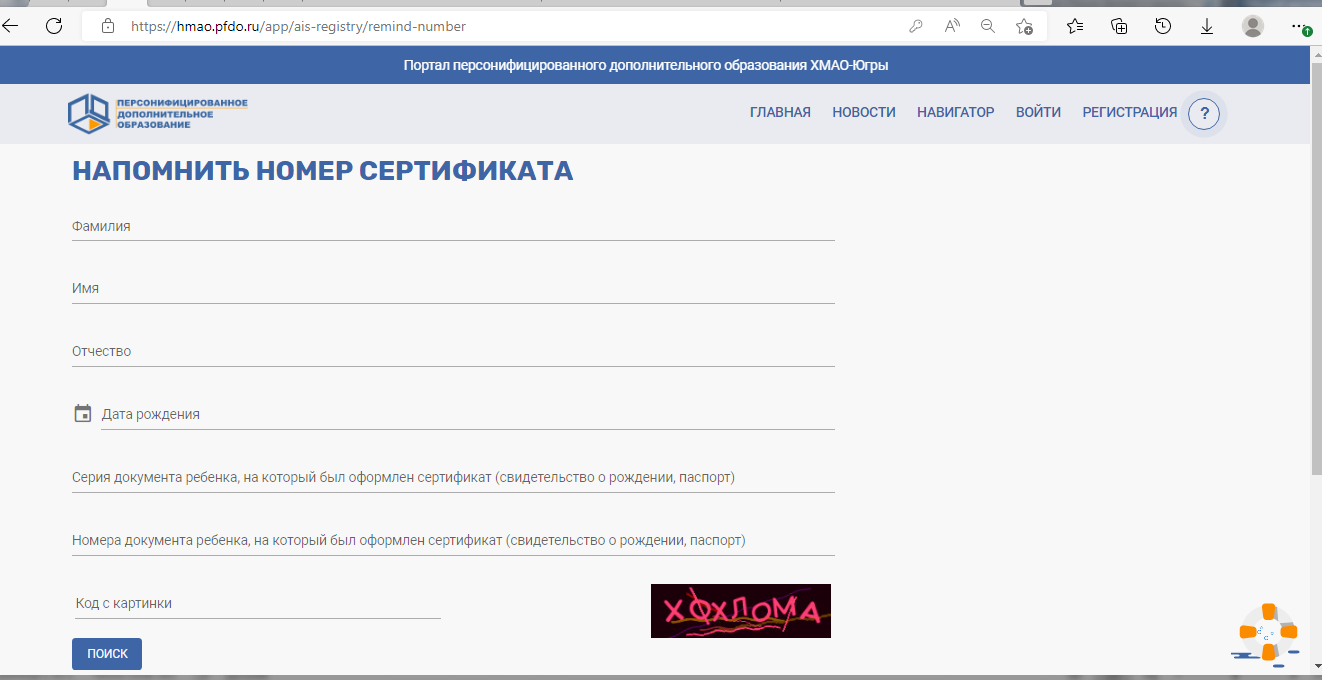 